Про проведені заходипо відзначенню Дня людей похилого віку та Дня ветерана З 01.10 по 11.10 в школі було  проведено акцію «Добром забуте серце обігрійте»,  в рамках якої надано  допомогу у осінніх роботах  пристарілим  жителям  селища  та ветеранам праці. Зокрема , волонтерською радою, надано допомогу таким мешканцям селища : Жіляк М., Штефанюк М., Штефанюк Г., Коперльос М. та вчителям-пенсіонерам Кіш А.А. та Кішу Т.Е.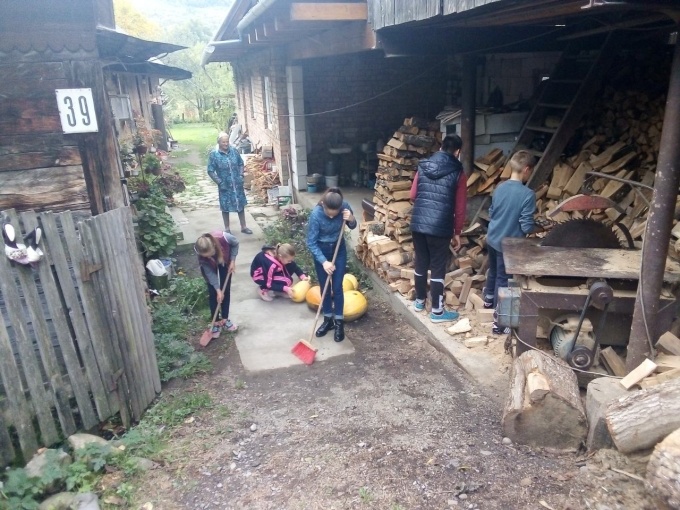 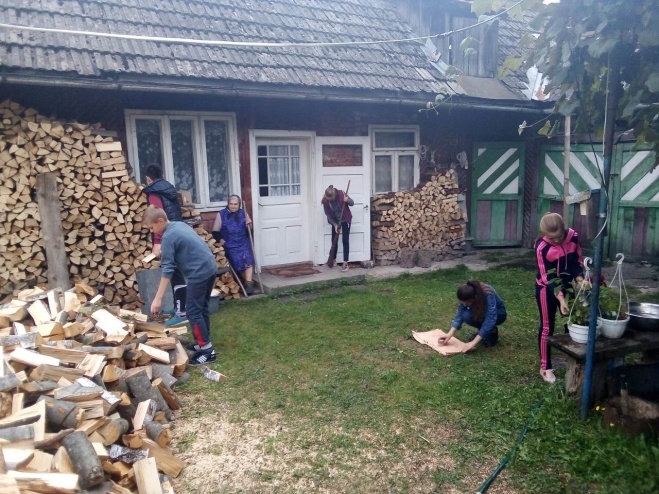 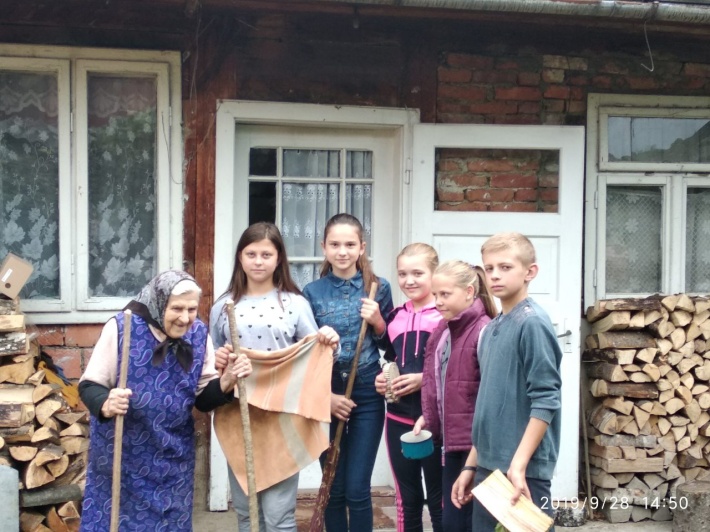 